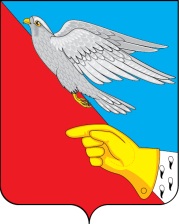 СОВЕТВасильевского сельского поселенияШуйского муниципального района Ивановской области четвертого созыва 155926,  Ивановская область,  Шуйский  район, село  Васильевское,  ул. Советская, д.1РЕШЕНИЕот 30.03.2021 года                                                                                                    № 2Об утверждении отчета об исполнении бюджета Васильевского  сельского поселения за 2020 годНа основании статей 264.5, 264.6 Бюджетного кодекса Российской Федерации, руководствуясь Уставом Васильевского сельского поселения, положением о бюджетном процессе в Васильевском сельском поселении, с учетом результатов публичных слушаний по отчету об исполнении бюджета Васильевского  сельского поселения за 2020 год, Совет Васильевского сельского поселения Шуйского муниципального районаРЕШИЛ:Утвердить отчет об исполнении бюджета Васильевского сельского поселения за 2020 год по доходам в сумме 14085438,15 руб. и по расходам в сумме 13968555,9 руб., с превышением доходов над расходами в сумме 116882,25 руб., согласно приложениям № 1, № 2.Принять к сведению:  Информацию о численности работников органов местного самоуправления, работников муниципальных учреждений Васильевского сельского поселения с указанием фактических затрат на их содержание и фактических затрат на их денежное содержание на 1 января 2020 года согласно приложению № 3.Данное решение подлежит опубликованию в соответствии с Уставом Васильевского сельского поселения. Глава Васильевского сельского поселения		           А.В. КуриловПредседатель СоветаВасильевского сельского поселения                                    М.В. БлагинаПриложение № 1Приложение № 2Приложение № 3Сведения о численности муниципальных служащихорганов местного самоуправления,работников муниципальных учреждений и фактических затратна их денежное содержаниеИсполнение доходов Васильевского сельского поселения Шуйскогомуниципального района Ивановской области за 2020 годИсполнение доходов Васильевского сельского поселения Шуйскогомуниципального района Ивановской области за 2020 годИсполнение доходов Васильевского сельского поселения Шуйскогомуниципального района Ивановской области за 2020 годКод бюджетной классификации РФНазвание доходаУтвержденный план Сумма (руб.) Исполнение % исполнения000 100 00000 00 0000 000Налоговые и неналоговые доходы1 866 586,071 863 094,5799,81000 101 00000 00 0000 000Налоги на прибыль, доходы500 000,00494 751,9598,95182 101 02000 01 0000 110Налог на доходы физических лиц500 000,00494 751,9598,95182 101 02000 01 3000 110Налог на доходы физических лиц182 101 02030 01 3000 110Налог на доходы физических лиц000 105 00000 00 0000 000Налоги на совокупный доход20 730,0020 721,3099,96182 105 03000 01 0000 110Единый сельскохозяйственный налог20 730,0020 721,3099,96000 106 00000 00 0000 000Налоги на имущество1 190 040,001 191 251,51100,10182 106 01000 00 0000 110Налог на имущество физических лиц105 040,00105 293,73100,24182 106 01030 10 0000 110Налог на имущество физических лиц, взимаемый по ставкам, применяемым к объектам налогообложения, расположенным в границах поселений105 040,00105 293,73100,24182 106 06000 00 0000 110Земельный налог1 085 000,001 085 957,78100,09182 106 06033 10 0000 110Земельный налог с организаций, обладающих земельным участком, расположенным в границах сельских поселений498 000,00497 717,3899,94182 106 06043 10 0000 110Земельный налог с физических лиц, обладающих земельным участком, расположенным в границах сельских поселений587 000,00588 240,40100,21182 106 06043 10 2100 110Земельный налог с физических лиц, обладающих земельным участком, расположенным в границах сельских поселений000 100 00000 00 0000 000155 816,07155 816,07100,00926 108 04020 10 0000 110Государственная пошлина за совершение нотариальных действий должностными лицами органов местного самоуправления, уполномоченными в соответствии с законодательными актами Российской Федерации на совершение нотариальных действий17 200,0017 200,00100,00926 111 05035 10 0000 120Доходы от сдачи в аренду имущества, находящегося в оперативном управлении органов управления сельских поселений и созданных ими учреждений (за исключением имущества муниципальных бюджетных и автономных учреждений)926 113 02995 10 0000 130Прочие доходы от компенсации затрат бюджетов сельских поселений116 241,07116 241,07926 113 01995 10 0000 130Доходы от оказания платных услуг22 375,0022 375,00926 114 06025 10 0000 430Доходы от продажи земельных участков, находящихся в собственности поселений (за исключением земельных участков муниципальных бюджетных и автономных учреждений)926 0105 0201 10 0000 510Увеличение прочих денежных средств местного бюджета553,74000 200 00000 00 0000 000Безвозмездные поступления12 226 579,0912 222 343,5899,97000 202 00000 00 0000 000Безвозмездные поступления от других бюджетов бюджетной системы Российской Федерации12 226 579,0912 222 343,5899,97926 202 15001 10 0000 150Дотации бюджетам поселений на выравнивание бюджетной обеспеченности6 471 800,006 471 800,00100,00926 202 15002 10 0000 150Дотации бюджетам поселений на поддержку мер по обеспечению сбалансированности бюджетов620 091,00620 091,00100,00926 202 35118 10 0000 150Субвенции бюджетам поселений на осуществление первичного воинского учета на территориях, где отсутствуют военные комиссариаты225 500,00225 500,00100,00926 202 35120 10 0000 150Субвенции бюджетам поселений на осуществление исполнительно-распорядительными органами муниципальных образований государственных полномочий по составлению списков кандидатов в присяжные заседатели федеральных судов общей юрисдикции в Российской Федерации1 111,001 111,00100,00926 202 40014 10 0000 150Межбюджетные трансферты, передаваемые бюджетам поселений из бюджетов муниципальных районов на осуществление части полномочий по решению вопросов местного значения в соответствии с заключенными соглашениями823 000,09823 000,09100,00926 202 35082 10 0000 150Субвенции бюджетам поселений на предоставление жилых помещений детям - сиротам и детям, оставшимся без попечения родителей, лицам из их числа по договорам найма специализированных жилых помещений926 202 25519 10 0000 150Субсидия бюджетам муниципальных образований Ивановской области на создание (реконструкцию) и капитальный ремонт культурно- досуговых учреждений в сельской местности в 2020 году2 553 333,002 549 097,4999,83926 202 25467 10 0000 150Субсидия бюджетам муниципальных образований Ивановской области на обеспечение развития и укрепления материально- технической базы домов культуры в населенных пунктах с числом жителей до 50 тысяч человек1 029 894,001 029 894,00100,00926 202 29999 10 0000 150Прочие субсидии бюджетам сельских поселений501 850,00501 850,00100,00Всего доходовВсего доходов14 093 165,1614 085 38,1599,95Ведомостная структура расходов бюджета Васильевского сельского поселенияВедомостная структура расходов бюджета Васильевского сельского поселенияВедомостная структура расходов бюджета Васильевского сельского поселенияВедомостная структура расходов бюджета Васильевского сельского поселенияВедомостная структура расходов бюджета Васильевского сельского поселенияВедомостная структура расходов бюджета Васильевского сельского поселенияВедомостная структура расходов бюджета Васильевского сельского поселенияВедомостная структура расходов бюджета Васильевского сельского поселенияНаименованиеГлавный распоря- дительРазделЦелевая статьяЦелевая статьяВид расходовУтвержденный план              2020 год                    (руб.)Утвержденный план              2020 год                    (руб.)Исполнено 2020 год                    (руб.)% исполненияАдминистрация Васильевского сельского поселения9266 665 115,026 665 115,026 479 921,5897,22Общегосударственные вопросы92601003 843 659,113 843 659,113 763 415,7797,9192601042 605 549,372 605 549,372 593 413,8899,53Обеспечение функций органов местного самоуправления Васильевского сельского поселения"926010406.1.01.0009006.1.01.000902 605 549,372 605 549,372 593 413,8899,53Расходы на выплаты персоналу в целях обеспечения выполнения функций государственными (муниципальными) органами, казенными учреждениями, органами управления государственными внебюджетными фондами926010406.1.01.0009006.1.01.000901002 210 133,002 210 133,002 210 132,10100,00Закупка товаров, работ и услуг для государственных (муниципальных) нужд926010406.1.01.0009006.1.01.00090200376 916,37376 916,37366 253,2497,17Иные бюджетные ассигнования926010406.1.01.0009006.1.01.0009080018 500,0018 500,0017 028,5492,05Обеспечение деятельности и функций Главы поселения926010206.1.01.00016006.1.01.000160100715 397,00715 397,00715 397,00100,00Расходы на выплаты персоналу в целях обеспечения выполнения функций государственными (муниципальными) органами, казенными учреждениями, органами управления государственными внебюджетными фондами926010206.1.01.00016006.1.01.000160100715 397,00715 397,00715 397,00100,00Обеспечение функций органов местного самоуправления Васильевского сельского поселения (резервный фонд)926011106.1.01.0012006.1.01.0012020060 000,0060 000,00-Обеспечение функций органов местного самоуправления Васильевского сельского поселения926011330.9.00.0015030.9.00.0015048 000,0048 000,0047 892,1599,78Исполнение судебных актов по искам к Васильевскому сельскому поселению о возмещении вреда, причиненного незаконными действиями (бездействием) органов местного самоуправления Васильевского сельского поселения или их должностных лиц, в том числе в результате издания органами местного самоуправления актов, не соответствующих закону или иному нормативному правовому акту, а также судебных актов по иным искам о взыскании денежных средств из бюджета Васильевского сельского поселения(Закупка товаров, работ и услуг для государственных (муниципальных) нужд)»926011330.9.00.0016030.9.00.001602001 000,001 000,00-Исполнение судебных актов по искам к Васильевскому сельскому поселению о возмещении вреда, причиненного незаконными действиями (бездействием) органов местного самоуправления Васильевского сельского поселения или их должностных лиц, в том числе в результате издания органами местного самоуправления актов, не соответствующих закону или иному нормативному правовому акту, а также судебных актов по иным искам о взыскании денежных средств из бюджета Васильевского сельского поселения (Иные бюджетные ассигнования)»926011330.9.00.0016030.9.00.001608002 000,002 000,00-Подпрограмма "Развитие муниципальной службы в Васильевском сельском поселении" муниципальной программы "Развитие муниципального управления"926010406.2.00.0000006.2.00.00000----Основное направление "Развитие муниципальной службы в Васильевском сельском поселении"926010406.2.01.0000006.2.01.00000----Обеспечение функций органов местного самоуправления926010406.2.01.0014006.2.01.00140----Закупка товаров, работ и услуг для государственных (муниципальных) нужд926010406.2.01.0014006.2.01.00140200Закупка товаров, работ и услуг для государственных (муниципальных) нужд926010532.9.00.5120032.9.00.512002001 111,001 111,001 111,00100,00Обеспечение проведения выборов и референдумов органов местного самоуправления Васильевского сельского поселения, в рамках иных непрограммных мероприятий по непрограммным направлениям деятельности органов местного самоуправления Васильевского сельского поселения 
(ВЫБОРЫ)926010730.9.00.0013030.9.00.00130200370 501,74370 501,74370 501,74100,00Обеспечение функций органов местного самоуправления Васильевского сельского поселения (Членские взносы в Ассоциацию)926011330.9.00.0017030.9.00.001702005 000,005 000,00-Обеспечение функций органов местного самоуправления Васильевского сельского поселения (Диспансеризация муниципальных служащих)926011330.9.00.0018030.9.00.00180200Обеспечение функций органов местного самоуправления Васильевского сельского поселения (Информационно-программное обеспечение)926011330.9.00.0019030.9.00.0019020035 100,0035 100,0035 100,00100,00Национальная оборона9260200225 500,00225 500,00225 500,00100,00Мобилизационная и вневойсковая подготовка9260203225 500,00225 500,00225 500,00100,00Осуществление первичного воинского учета на территориях, где отсутствуют военные комиссариаты, в рамках реализации полномочий Российской Федерации по первичному воинскому учету на территориях, где отсутствуют военные комиссариаты926020331.9.00.5118031.9.00.51180225 500,00225 500,00225 500,00100,00Расходы на выплаты персоналу в целях обеспечения выполнения функций государственными (муниципальными) органами, казенными учреждениями, органами управления государственными внебюджетными фондами926020331.9.00.5118031.9.00.51180100202 733,00202 733,00202 733,00100,00Закупка товаров, работ и услуг для государственных (муниципальных) нужд926020331.9.00.5118031.9.00.5118020022 767,0022 767,0022 767,00100,00Национальная безопасность и правоохранительная деятельность9260300134 000,00134 000,00133 860,0099,90Обеспечение пожарной безопасности9260310134 000,00134 000,00133 860,0099,90Проведение мероприятий в области пожарной безопасности926031001.1.01.2003001.1.01.20030134 000,00134 000,00133 860,0099,90Закупка товаров, работ и услуг для государственных (муниципальных) нужд926031001.1.01.2003001.1.01.20030200134 000,00134 000,00133 860,0099,90Организация  и осуществление  мероприятий по пожарной безопасности в Васильевском сельском поселении  (Предоставление субсидий  иным некоммерческим организациям)926031001.2.01.6001001.2.01.60010600Дорожное хозяйство (дорожные фонды)9260409584 699,49584 699,49584 699,49100,00Обеспечение мероприятий по организации содержания и ремонту дорог926040907.1.01.1002007.1.01.10020584 699,49584 699,49584 699,49100,00Закупка товаров, работ и услуг для государственных (муниципальных) нужд926040907.1.01.1002007.1.01.10020200584 699,49584 699,49584 699,49100,00Закупка товаров, работ и услуг для государственных (муниципальных) нужд926040907.1.01.2005007.1.01.20050200Жилищно- коммунальное хозяйство92605001 635 166,861 635 166,861 530 356,7693,59Благоустройство92605031 635 166,861 635 166,861 530 356,7693,59Обеспечение уличного освещения926050302.1.01.2002002.1.01.20020881 933,71881 933,71852 506,0896,66Закупка товаров, работ и услуг для государственных (муниципальных) нужд926050302.1.01.2002002.1.01.20020200881 933,71881 933,71852 506,0896,66Обеспечение мероприятий по благоустройству926050302.2.01.0003002.2.01.00030339 432,55339 432,55264 073,0877,80Закупка товаров, работ и услуг для государственных (муниципальных) нужд926050302.2.01.0003002.2.01.00030200336 432,55336 432,55264 073,0878,49Осуществление мероприятий по отлову безнадзорных животных обитающих на территории Васильевского сельского поселения (Закупка товаров и услуг для государственных (муниципальных) нужд)926050302.2.01.0006002.2.01.00060200Обеспечение беспрепятственного передвижения по территории Васильевского сельского поселения инвалидов и других маломобильных групп населения (Закупка товаров и услуг для государственных (муниципальных) нужд)926050302.2.01.0007002.2.01.000702003 000,003 000,00-Обеспечение мероприятий по организации ритуальных услуг и содержание мест захоронения926050302.3.01.1001002.3.01.10010163 852,60163 852,60163 852,60100,00Закупка товаров, работ и услуг для государственных (муниципальных) нужд926050302.3.01.1001002.3.01.10010200163 852,60163 852,60163 852,60100,00Обеспечение мероприятий по содержанию и ремонту питьевых колодцев926050302.4.01.1003002.4.01.1003074 448,0074 448,0074 448,00100,00Закупка товаров, работ и услуг для государственных (муниципальных) нужд926050302.4.01.0003002.4.01.0003020074 448,0074 448,0074 448,00100,00Осуществление полномочий по содержанию и оформлению имущества926050303.1.01.2004003.1.01.2004030 000,0030 000,0030 000,00100,00Закупка товаров, работ и услуг для государственных (муниципальных) нужд926050303.1.01.2004003.1.01.2004020030 000,0030 000,0030 000,00100,00Обеспечение мероприятий в области энергосбережения и повышения энергетической эффективности926050305.1.01.0008005.1.01.00080145 500,00145 500,00145 477,0099,98Закупка товаров, работ и услуг для государственных (муниципальных) нужд926050305.1.01.0008005.1.01.00080200145 500,00145 500,00145 477,0099,98Культура, кинематография92608007 507 300,957 507 300,957 488 634,3299,75Культура92608017 507 300,957 507 300,957 488 634,3299,75Повышение средней заработной платы отдельным категориям работников учреждений бюджетной сферы до средней заработной платы  в Ивановской области в соответствии с указами Президента Российской Федерации926080104.1.01.0001004.1.01.000101003 008 361,843 008 361,843 007 012,8899,96Софинансирование расходов, связанных с поэтапным доведением средней заработной платы работникам культуры муниципальных учреждений культуры Ивановской области до средней заработной платы в Ивановской области926080104.1.01.8034004.1.01.80340100501 850,00501 850,00501 850,00100,00Софинансирование расходов, связанных с поэтапным доведением средней заработной платы работникам культуры муниципальных учреждений культуры Ивановской области до средней заработной платы в Ивановской области926080104.1.01.S034004.1.01.S034010026 413,1626 413,1626 413,16100,00Субсидии на обеспечение развития и укрепление материально-технической базы домов культуры в населенных пунктах с числом жителей до 50 тысяч человек926080104.1.01.R467004.1.01.R46702001 029 894,001 029 894,001 029 894,00100,00Софинансирование Субсидии на обеспечение развития и укрепление материально-технической базы домов культуры в населенных пунктах с числом жителей до 50 тысяч человек926080104.1.01.S467004.1.01.S467020010 402,9710 402,9710 402,97100,00Субсидия на создание (реконструкцию) и капитальный ремонт культурно-досуговых учреждений в сельской местности в 2020 году926080104.1.01.5519704.1.01.551972002 553 333,002 553 333,002 550 899,8899,90Софинансирование Субсидии на создание (реконструкцию) и капитальный ремонт культурно-досуговых учреждений в сельской местности в 2020 году926080104.1.01.S519704.1.01.S51972001 805,381 805,38-Обеспечение деятельности казенных учреждений926080104.1.01.0005004.1.01.00050375 240,60375 240,60362 161,4396,51Закупка товаров, работ и услуг для государственных (муниципальных) нужд926080104.1.01.0005004.1.01.00050200360 240,60360 240,60359 977,3899,93Уплата иных платежей926080104.1.01.0005004.1.01.0005080015 000,0015 000,002 184,0514,56Социальная политика9261000242 089,56242 089,56242 089,56100,00Пенсионное обеспечение9261001242 089,56242 089,56242 089,56100,00Осуществление дополнительного пенсионного обеспечения за выслугу лет лицам, замещавшим выборные муниципальные должности муниципальной службы в рамках иных непрограммных мероприятий по непрограммным направлениям деятельности органов местного самоуправления Васильевского сельского поселения926100130.9.00.0011030.9.00.00110300242 089,56242 089,56242 089,56100,00Охрана семьи и детства9261004----Субвенции бюджетам сельских поселений  на предоставление жилых помещений детям-сиротам, детям, оставшихся без попечения родителей, лицам из их числа по договору найма специализированных жилых помещений926100403.Ж.00.5082003.Ж.00.50820400Физическая культура и спорт9261100----Массовый спорт926110204.2.01.0004004.2.01.00040----Обеспечение содержания и приобретения спортивных площадок926110204.2.01.0004004.2.01.00040200Итого14 172415,9714 172415,9713 968 555,9098,56ПРОФИЦИТ/ДЕФИЦИТ----Категория работниковЧисленность 
работников, 
чел.Фактические затраты на денежное содержание (тыс. руб.)Работники муниципальных учреждений92247,0Муниципальные служащие51822,0